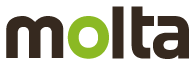 Útstreymisbókhald 2021Unnið út frá reglugerð um útstreymisbókhald nr. 990/2008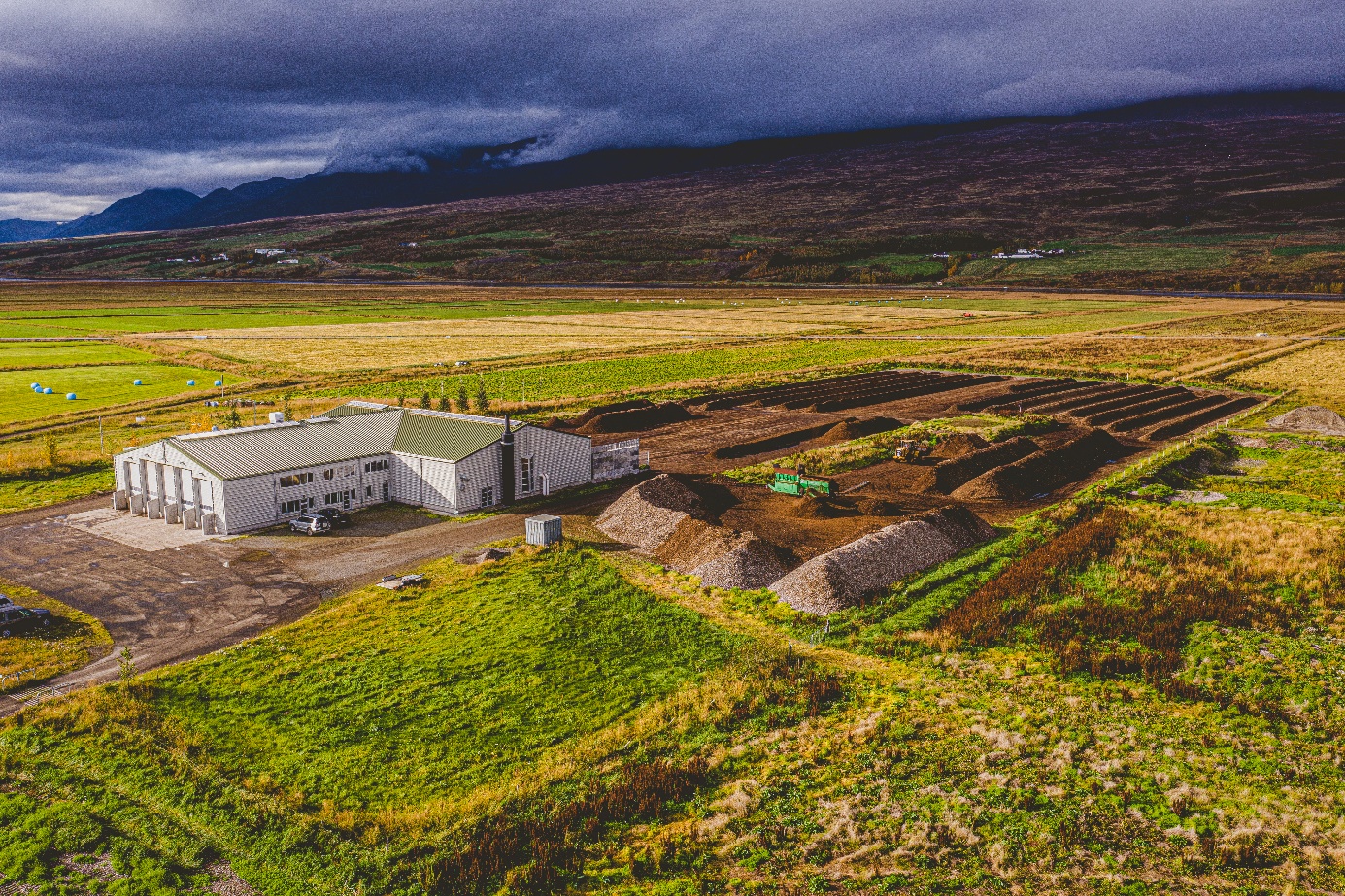 Inngangur Félagið Molta ehf. var stofnað í mars 2007. Að stofnun þess komu öll sveitarfélög í Eyjafirði sem eigendur Flokkunar ehf., stórir matvælaframleiðendur á Eyjafjarðarsvæðinu og fleiri aðilar. Til Moltu kemur sláturúrgangur, fiskúrgangur, lífrænn heimilsúrgangur, timbur- og trjákurl, pappír, gras og tað, sem er jarðgert í stöðinni.Hlutverk Moltu er að taka á móti og breyta lífrænum úrgangi í verðmæta afurð; moltu. Ávinningurinn fyrir samfélagið og umhverfið er ótvíræður. Meðhöndlun lífræns úrgangs líkt og gert er í Moltu skilar miklum umhverfisávinningi. Losun gróðurhúsalofttegunda af lífrænum úrgangi minnkar umtalsvert samanborið við hefðbundna urðun. Heildar losunarávinningur af starfsemi Moltu ehf. árið 2021 var 11.446 tonn CO2 íg.Moltan sem framleidd er af Moltu ehf. er nýtt af einstaklingum, sveitarfélögum og opinberum stofnunum meðal annars til uppgræðslu á Hólasandi. Að hluta til kemur moltan í stað tilbúins innflutts áburðar svo umhverfisávinningur af starfseminni er verulegur.Niðurstöður útstreymisbókhaldsÚtstreymisbókhald skal vera í samræmi við reglugerð um úrstreymisbókhald nr. 990/2008 og fylgiskjal þar sem fram koma í viðauka mengunarefni og viðmiðunargildi fyrir losun í andrúmsloft og vatn. Samkvæmt viðauka A3 í reglugerð nr.990/2008 um upptakaflokka og NOSE-P kóða flokkast Molta ehf. sem starfsemi sem sér um meðhöndlun úrgangs (IPPC 5.3/5.4). Stöð þar sem tekið er á móti hættulitlum úrgagni sem fær eðlisefnafræðilega og lífræna meðhöndlun. Molta ehf. hlítur því NOSE-P kóðann 109.07.Samkvæmt annarri grein reglugerðarinnar um skýrslugerð ber fyrirtækjum sem falla undir I. viðauka í reglugerð (EB) nr. 166/2006 skylda að skila til Umhverfisstofnunar upplýsingum um losun mengandi efna frá hverri starfsstöð fyrirtækisins, þar sem losun efna frá starfsstöðinni er yfir þeim mörkum sem tilgreind eru í II. viðauka í reglugerð (EB) nr. 166/2006. Hjá Moltu ehf. var losun í andrúmsloft metin út frá tölum úr útreikningi Ásgeirs Ívarssonar í mars 2021 (sjá fylgiskjal 2).  Öll losun efna í andrúmsloftið frá starfsemi Moltu ehf. er undir viðmiðum og því ekki tilkynningarskyld (sjá fylgiskjal 1). Losun í vatn var metin út frá sýnatöku úr þremur brunnum Moltu ehf. í júní 2021 (fylgiskjal 3) og var losun í öllum tilfellum undir þeim mörkum sem eru tilkynningarskyld. Fylgiskjal 1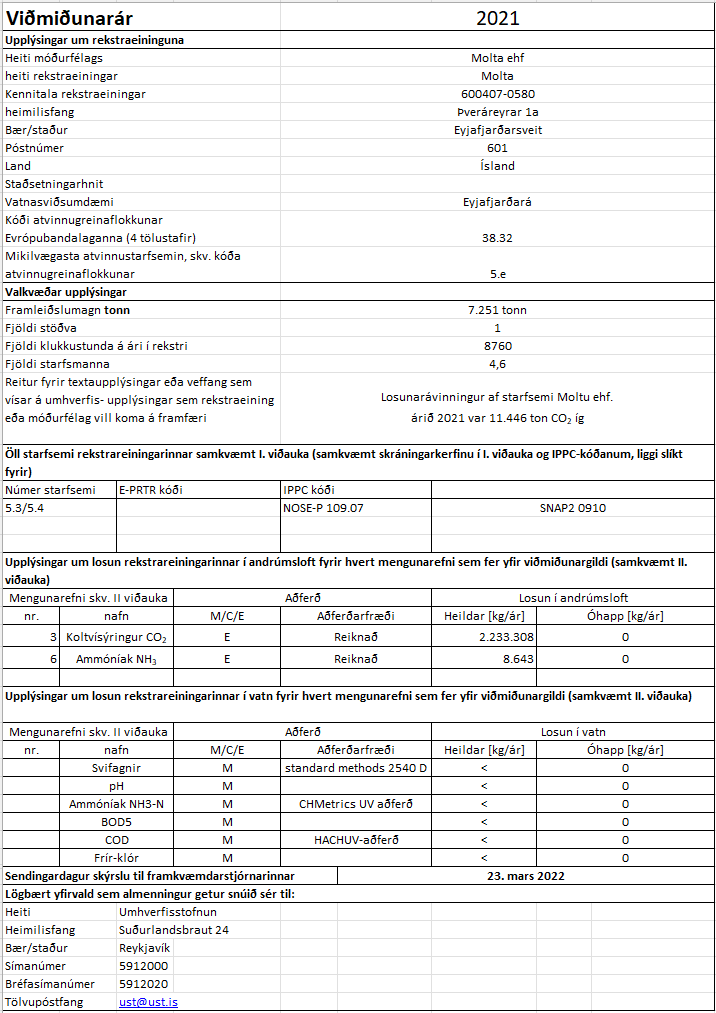 Fylgiskjal 2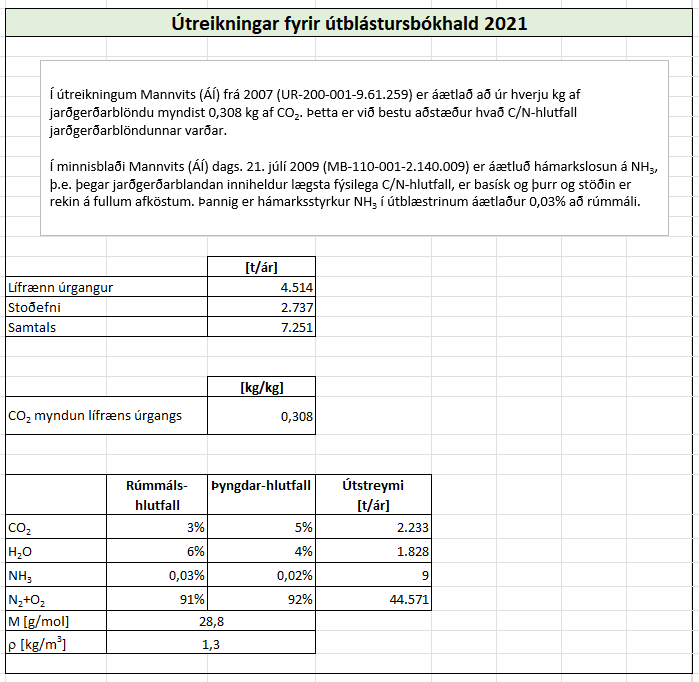 Fylgiskjal 3Niðurstöður úr frárennslissýni sem tekið var úr þremur brunnum Moltu í júní 2021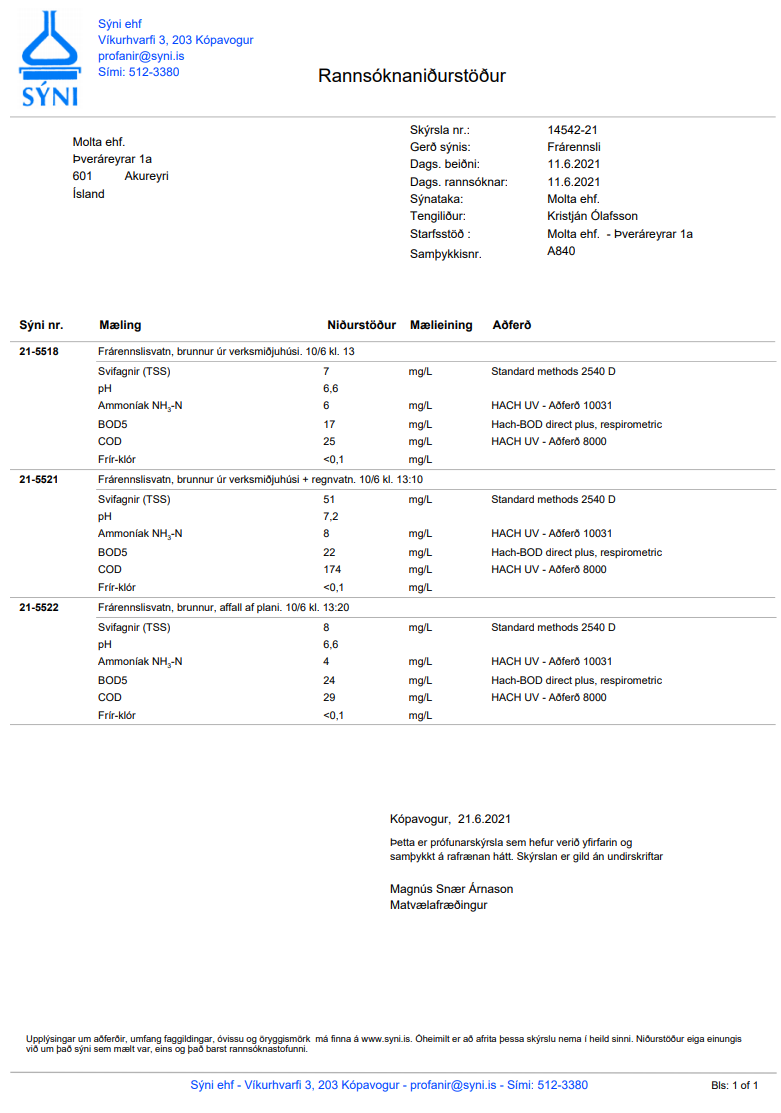 